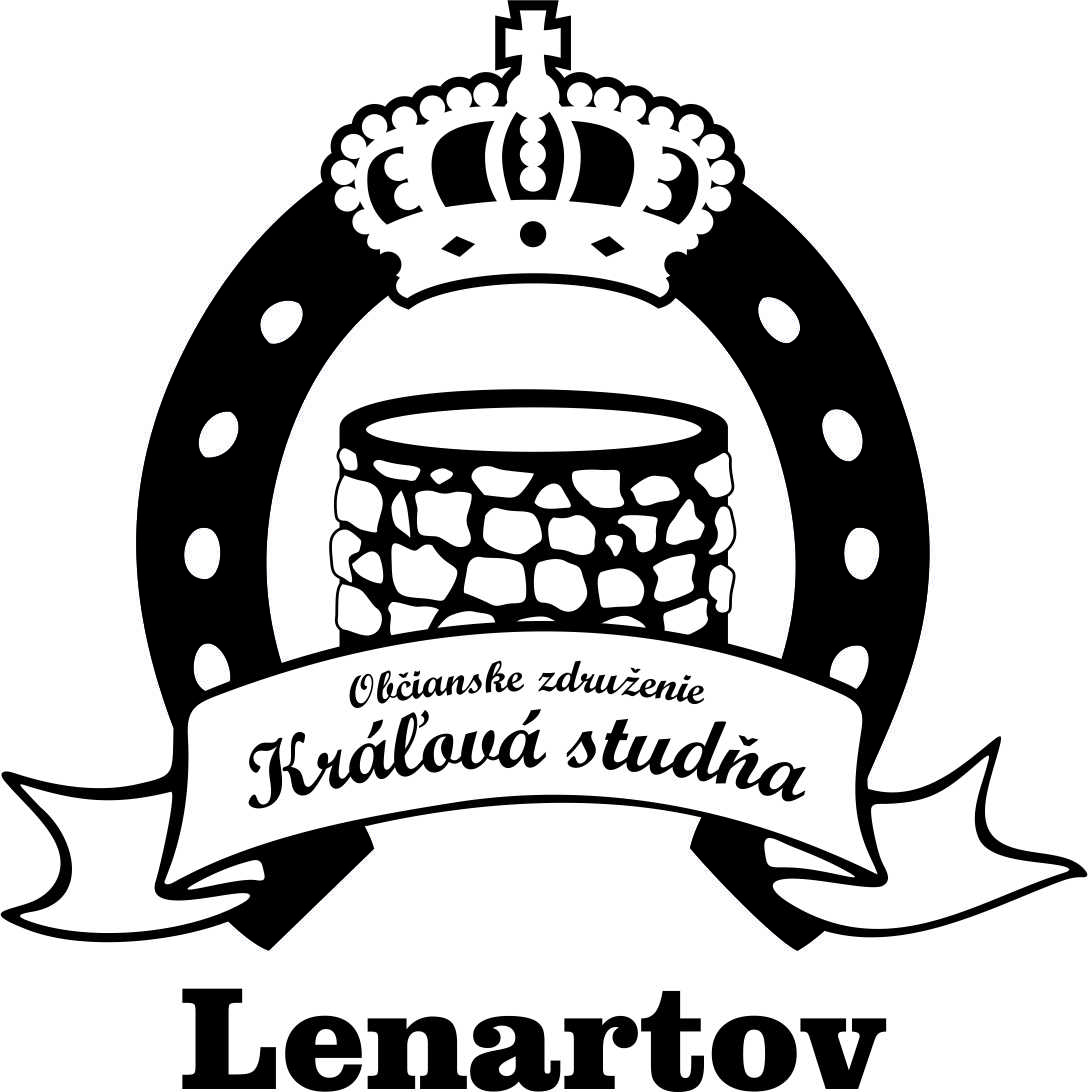 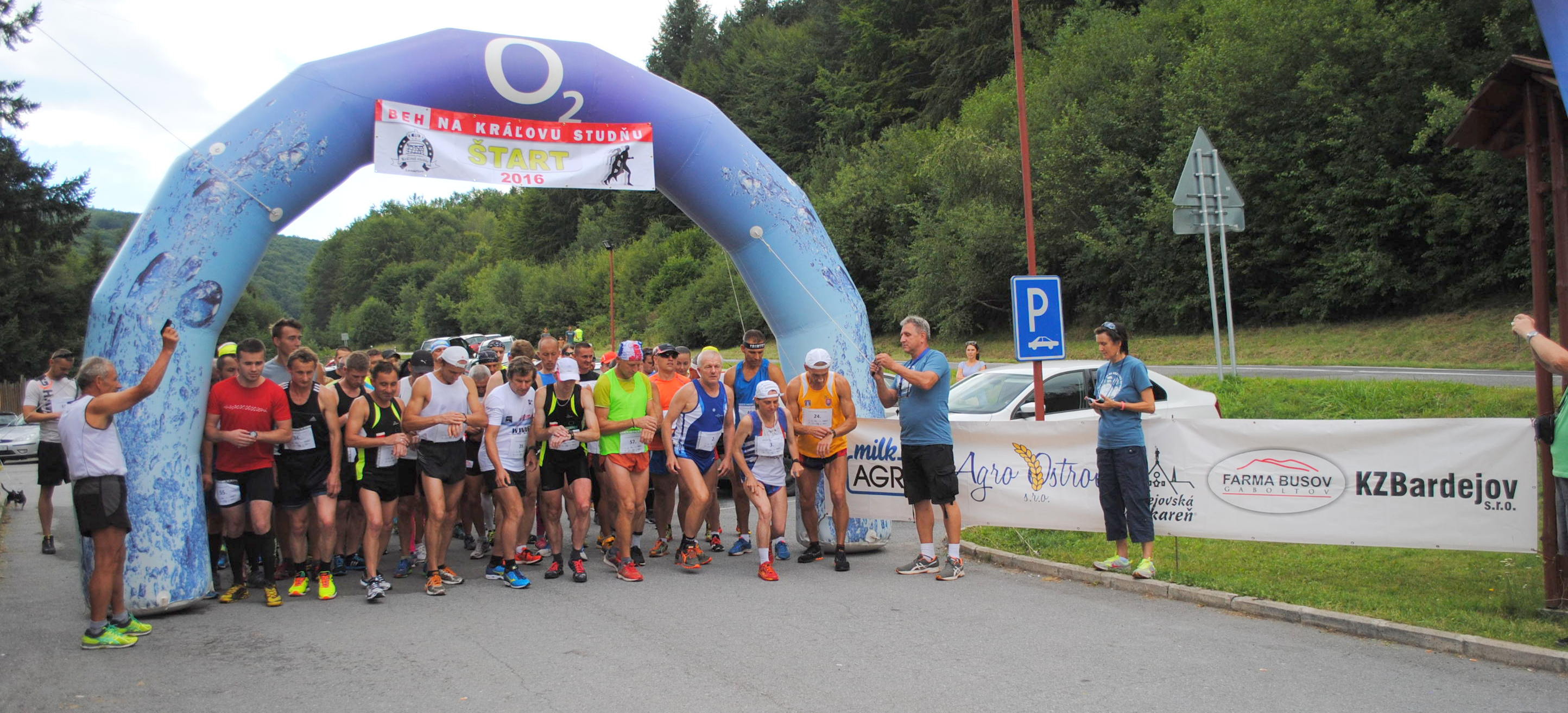 PROPOZÍCIE PRETEKOV7. ročník behu do vrchu ku Kráľovej studniUsporiadateľ:  Občianske združenie Kráľova Studňa  a obec Lenartov                                            usporiada Dňa: 12.8.2018 (nedeľa) so štartom o 14:30 hod.Kategórie       :    Muži: A do 39, B 40-49,  C 50-59,   D nad 60 rokov                                                           Ženy:  E do  35-49,  G 50 – 59, H  nad 60 rokov		   Juniori    JM  do 19 rokov                             Juniorky JŽ   do 19 rokov		Štart               :    Motorest Javorina                             14:30  hod.   muži, ženy a juniori /ky   Trať: všetky kategórie dĺžka trate 8 400m Povrch: asfalt, lesná cesta, horský chodníkPrevýšenie : 370m                         Prezentácia   :   v deň pretekov od 12:30 do 14:20 hod. Motorest Javorina                                                                        Štartovné      :   7 EUR online 9 EUR na mieste                            (každý účastník dostane občerstvenie, obed a pamätnú medailu) Online registrácia :   www.beh.sk                               https://goo.gl/forms/Cr6HQP0wuBMVsXeO2                               Číslo účtu: IBAN : SK58 1100 0000 0026 1427 5075                                      Do správy pre prijímateľa uviesť: meno a priezviskoCeny: Finančne odmeny podľa možnosti organizátorovHlavný rozhodca: 	Peter Buc   0905 299 189        e-mail: peter.buc59@gmail.comInformácie: Marian Dudra M:0910 972 686                   e-mail: marian.dudra@gmail.comPoznámky: Organizátor nepreberá zodpovednosť za škody na majetku, alebo na zdraví súvisiace s cestou, pobytom a účasťou pretekárov na podujatí.Organizátor má právo zmeniť alebo upraviť trasu